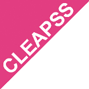 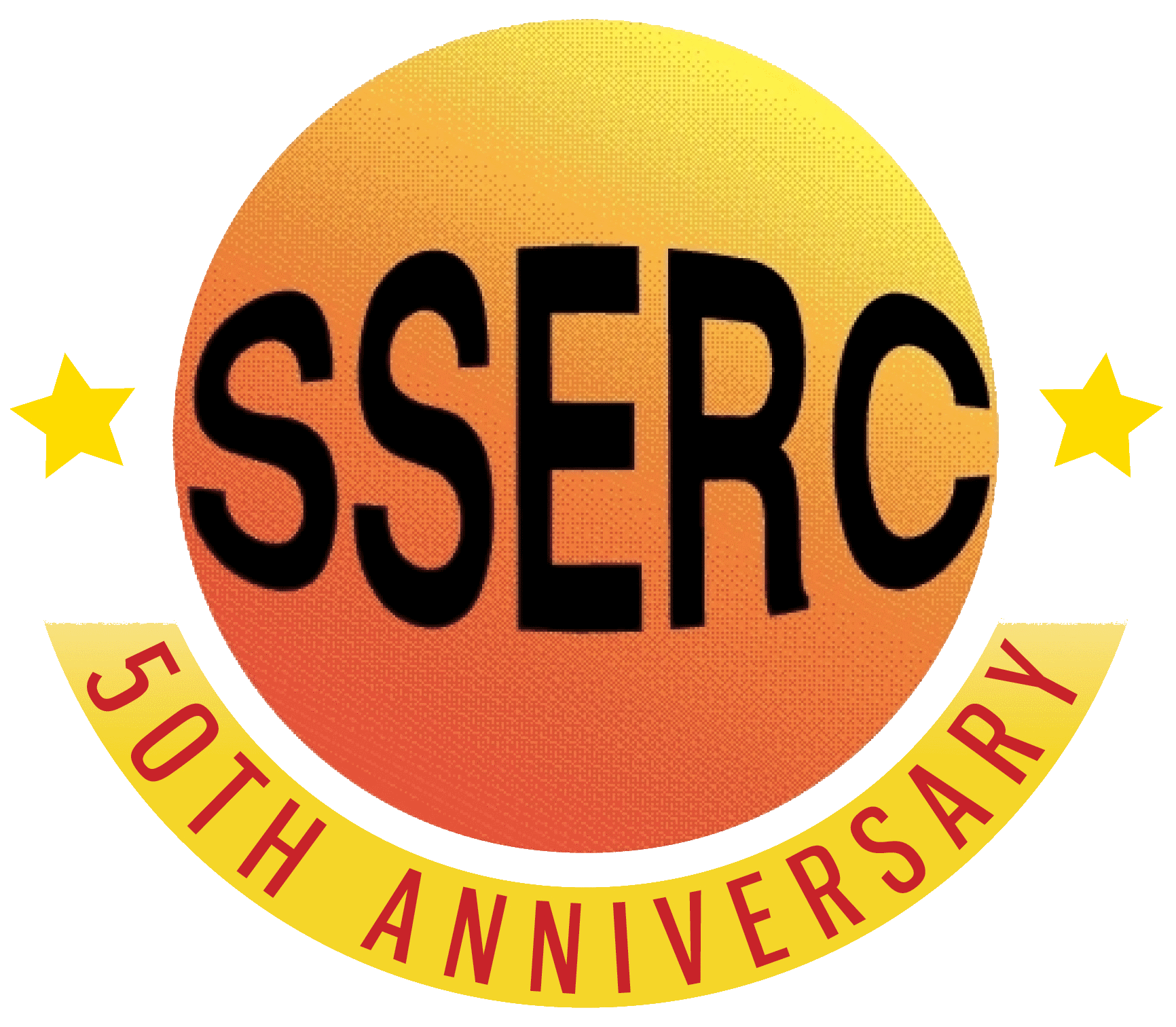 IntroductionThis is a series of simple reactions that demonstrate many of the properties of iron compounds: oxidation, reduction complex formation etc.Microscale chemistry is a familiar concept but the method employed here takes it a step further. The reactions are all carried out using drops of reagents on a laminated sheet of paper (or on paper inside a plastic pocket). This has a few advantages:The instructions are built into the workspace (the sheet) so are more easily followed.At the end of the experiment, clearing up simply involves wiping the sheets with paper towel. No fiddly, small tubes or dimple trays to wash up.Because such small amounts of reagents are being used, a kit for the experiment will take up a very small amount of space.If the explanations of the reactions are printed on the reverse of the sheet, pupils will not be able to check their answers until they have finished.You will needThe reactions are carried out by placing drops of the solutions in the appropriate place on the sheet.In an ideal world, a clean Pasteur pipette would be used for each solution. It is quite acceptable, however, to re-use the same dropper/pipette - as long as it is rinsed between solutions. (This is particularly important before using the thiocyanate).The Chemistry of Iron Compounds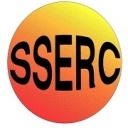 Place 2 drops of this solution in each of the circles in boxes 2, 3, 4, 8 & 10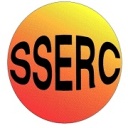 The Chemistry of Iron CompoundsA displacement reaction producing metallic iron, which is magnetic				Mg + FeSO4 = MgSO4 + FeA green precipitate of iron (II) hydroxide is formed				FeSO4 + 2NaOH = Na2SO4 + Fe(OH)2The solution goes brown as green Iron II is oxidised to brown iron III and bubbles appear as the excess hydrogen peroxide is broken down.				2 Fe2+ + H2O2 + 2 H+ → 2 Fe3+ + 2 H2OA brown precipitate of iron (III) hydroxide is formed				Fe2(SO4)3 + 6NaOH = 3Na2SO4 + 2Fe(OH)3A dark purple colour appears and then fades.			The purple colour is a complex -  Fe(S2O3)2 			It then decomposes				Fe(S2O3)2  +  Fe3+  → 2Fe2+ + S4O6 2–			The iron III has been reduced to iron IIA green precipitate of iron (II) hydroxide is formed				Fe2+  + 2NaOH = 2Na+  + Fe(OH)2There should be a white precipitate but it is oxidised very rapidly to a blue, known as Turnbull’s Blue. This has been shown to be identical to Prussian Blue obtained with iron III but with different particle size (See 9 below)A dark blue complex, Prussian Blue, is formed				K+ + Fe3+ + [FeII(CN)6]4- → KFeIII[FeII(CN)6]With iron II, the same complex is formed as the iron II is oxidised to iron III first. No reactionA dark red complex, of an iron III thiocyanate ion, is formedFe3+  + CNS1-  = 2Na+  + [Fe(CNS)]2+This test is specific to iron III, but it is very sensitive so may give a red colour with iron II solutions due to contamination.Microscale ChemistryThe Chemistry of Iron compoundsLaminated sheetsSmall pieces of magnesium ribbon and a magnetIron II sulphate solution (1.4g in 3cm3 of water)1M Hydrochloric acid20 vol Hydrogen peroxide [irritant]0.4M Sodium hydroxide solution [irritant]0.1M Potassium hexacyanoferrate II0.5M sodium thiosulphate0.1M ammonium  (or potassium) thiocyanateDroppers / Pasteur pipettes2. Add 2 pieces of magnesium turnings.Move a bar magnet slowly towards the circle2.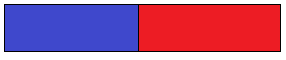 3. Add 5 drops of 0.4M sodium hydroxide3.4. Add 1 drop of 1M hydrochloric acid and 5 drops of 20vol hydrogen peroxide45. Take 1 drop of the solution from circle 4 and add 5 drops of 0.4M sodium hydroxide solution.5.6. Take 1 drop of the solution from circle 4 and add 5 drops of 0.5M sodium thiosulphate solution. Stir the solution with your pipette6.7.  Take 1 drop of the solution from circle 6 and add 5 drops of 0.4M sodium hydroxide solution.7.8. Add 1 drop of 0.1M potassium hexacyanoferrate (II)8.9. Take 1 drop of the liquid from circle 4 and add 1 drop of 0.1M potassium hexacyanoferrate (II)9.10.  Add 1 drop of 0.1M ammonium  (or potassium) thiocyanate10.11. Take 1 drop of the liquid from circle 4 and add 1 drop of 0.1M ammonium  (or potassium) thiocyanate11.1.2.3.4.5.Solution ATake 0.4g of iron (II) sulphate . Add 3.0 cm3 of distilled water to the solid, stir/shake to dissolvePlace 3 drops of solution A in circle 1. Observe at intervals while carrying out the rest of this activityPut 2-3 magnesium pieces in circle 2. Add 3 drops of solution A. Slide a magnet slowly towards the mixture.1 drop of solution A.Add 5 drops of sodium hydroxide .1 drop of solution A.Add 1 drop of potassium hexacyanoferrate(II) .1 drop of solution A.Add 1 drop of potassium thiocyanate.Now go to Step 6.6.7.8. 9. Solution B.To 1 drop of solution A.Add 2 drops of hydrochloric acid  and 3 drops of hydrogen peroxide. Mix. 1 drop of solution B.Add 5 drops of sodium hydroxide.1 drop of solution B.Add 1 drop of potassium hexacyanoferrate(II). 1 drop of solution B.Add 1 drop of potassium thiocyanate. Now go to Step 10.Note: the reactions in Steps 10 and 11 are difficult, as they need speedy action!The aim is to reduce iron(III) ions back to iron(II) ions with the thiosulfate ions.If you’ve been successful – you should get a green precipitate in Step 11.10.11. Solutions used:sodium hydroxide, NaOH(aq), 0.4 M hydrochloric acid, HCl(aq), 1 M hydrogen peroxide, H2O2(aq), 20 ‘vol’ sodium thiosulfate, Na2S2O3(aq), 0.5 M potassium hexacyanoferrate(II), K4Fe(CN)6(aq), 0.1 M potassium thiocyanate, KSCN(aq), 0.1 M Solutions used:sodium hydroxide, NaOH(aq), 0.4 M hydrochloric acid, HCl(aq), 1 M hydrogen peroxide, H2O2(aq), 20 ‘vol’ sodium thiosulfate, Na2S2O3(aq), 0.5 M potassium hexacyanoferrate(II), K4Fe(CN)6(aq), 0.1 M potassium thiocyanate, KSCN(aq), 0.1 M Wear eye protectionUse a wooden splint for stirring. After use, break off the end & place in the waste bin.Note: the reactions in Steps 10 and 11 are difficult, as they need speedy action!The aim is to reduce iron(III) ions back to iron(II) ions with the thiosulfate ions.If you’ve been successful – you should get a green precipitate in Step 11.1 drop of solution B.Observe carefully as you add 5 drops of sodium thiosulfate solution. Mix*. Take 1 drop from the mixture in circle 10. Add 5 drops of sodium hydroxide solution. Solutions used:sodium hydroxide, NaOH(aq), 0.4 M hydrochloric acid, HCl(aq), 1 M hydrogen peroxide, H2O2(aq), 20 ‘vol’ sodium thiosulfate, Na2S2O3(aq), 0.5 M potassium hexacyanoferrate(II), K4Fe(CN)6(aq), 0.1 M potassium thiocyanate, KSCN(aq), 0.1 M Solutions used:sodium hydroxide, NaOH(aq), 0.4 M hydrochloric acid, HCl(aq), 1 M hydrogen peroxide, H2O2(aq), 20 ‘vol’ sodium thiosulfate, Na2S2O3(aq), 0.5 M potassium hexacyanoferrate(II), K4Fe(CN)6(aq), 0.1 M potassium thiocyanate, KSCN(aq), 0.1 M Wear eye protectionUse a wooden splint for stirring. After use, break off the end & place in the waste bin.